Theater Traumbühnez. Hd. Claire MüllerKannweg 9912034 Beispielstadt Ort, den TT.MM.JJJJSehr geehrte Frau Müller,seit ich denken kann, ist die Schauspielerei meine Leidenschaft. Schon als Kind liebte ich es, Aufführungen zu inszenieren. Bereits seit meiner Jugend bin ich aktiv in mehreren Schauspielgruppen, von denen ich in einer die Leitung übernommen habe.Nun möchte ich meine Begeisterung nutzen und meine Leidenschaft in einen Beruf verwandeln. Als ich von Ihrer Schauspielschule erfahren habe, bestand für mich kein Zweifel, dass ich bei Ihnen die Kunst der professionellen Schauspielerei erlernen möchte.Um mich auf die Herausforderung vorzubereiten, habe ich bereits mehrere klassische Tanzkurse absolviert und an einem professionellen Sprachtraining teilgenommen.Für das Vorsprechen habe ich entsprechend den Informationen auf Ihrer Homepage bereits drei verschiedene Rollen vorbereitet. Ich freue mich darauf, Sie persönlich von meiner Motivation zu überzeugen und Ihr Feedback auf meine Darstellung zu bekommen.Mit freundlichen Grüßen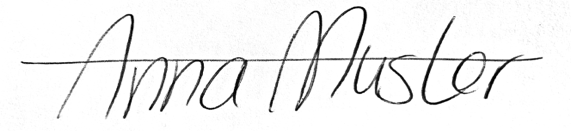 Anna Muster